Attribute Cards for Activity 2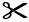 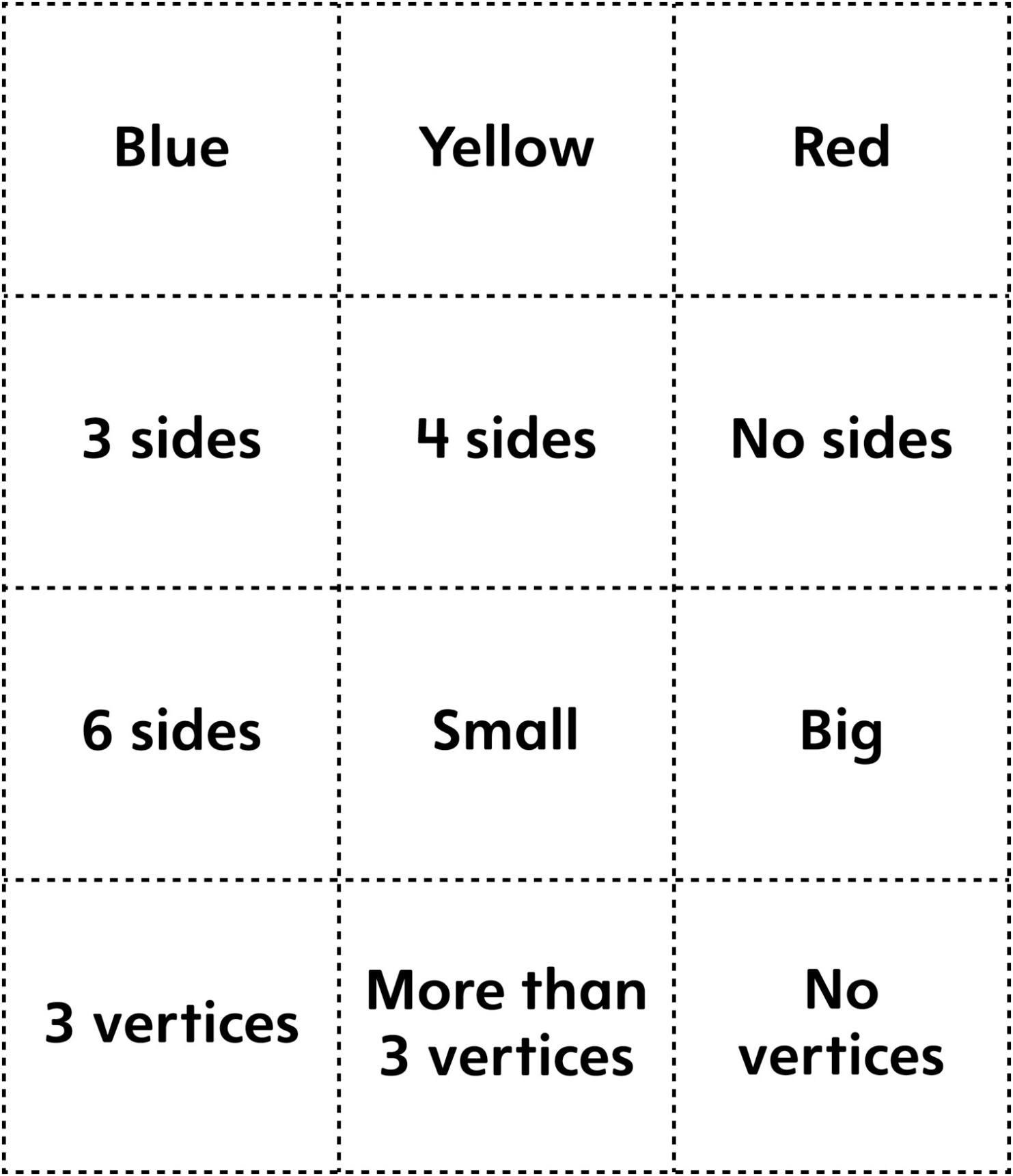 Attribute Cards for Activity 2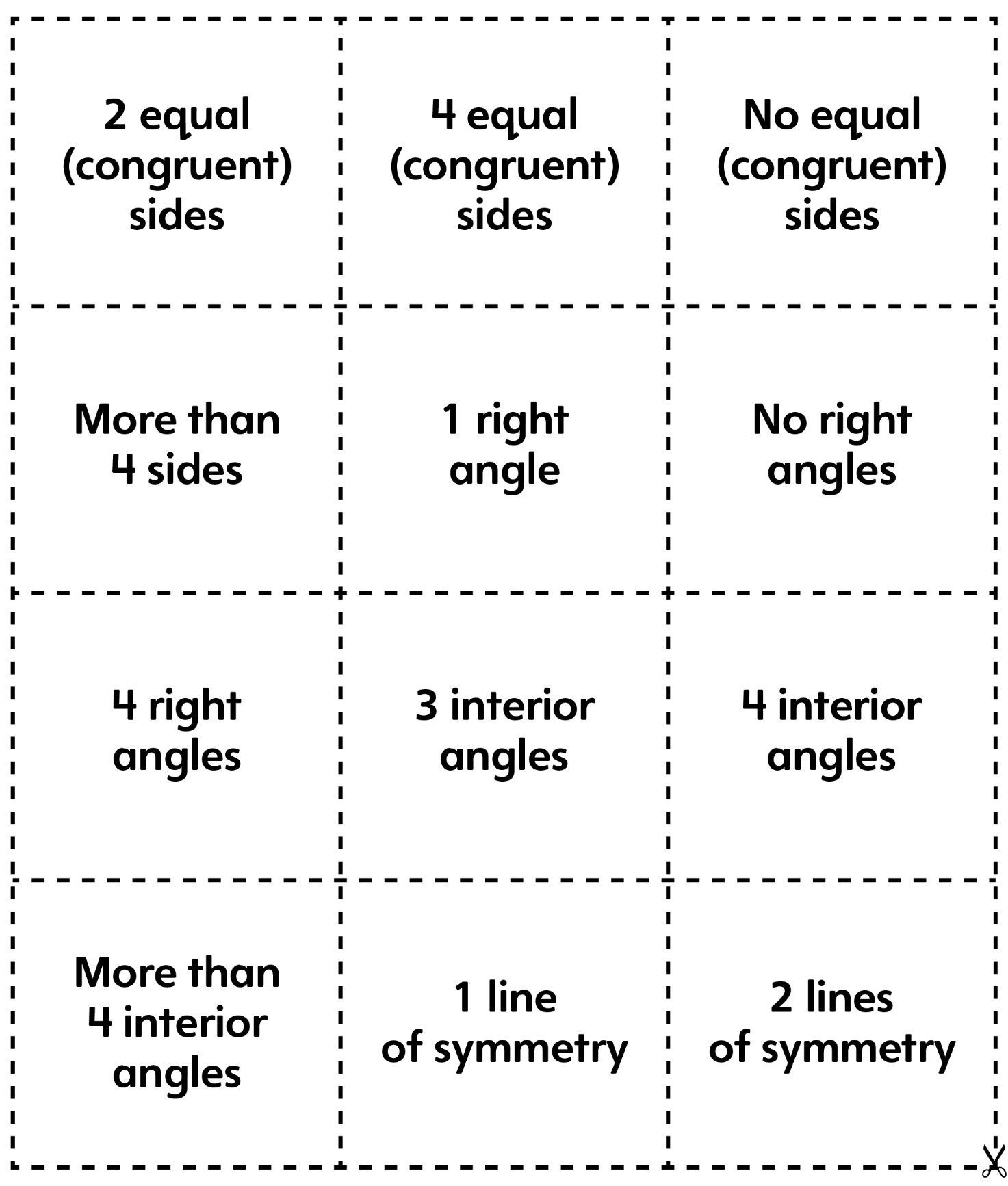 